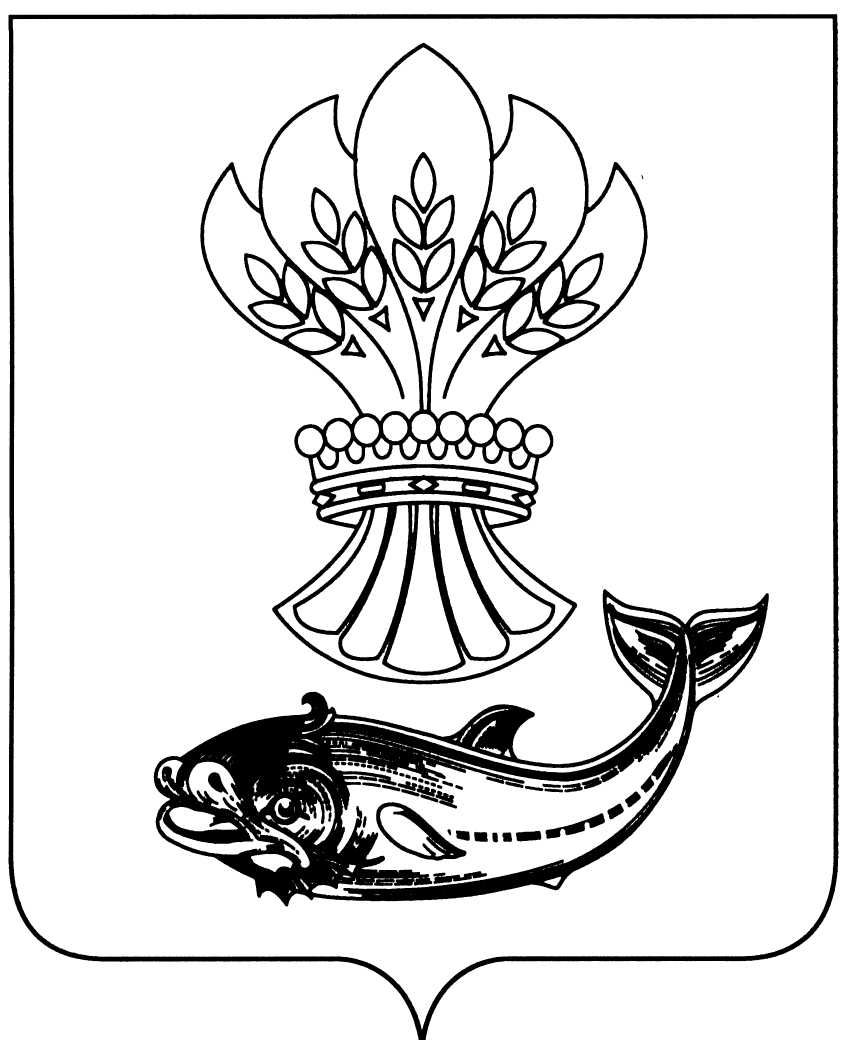 АДМИНИСТРАЦИЯПАНИНСКОГО МУНИЦИПАЛЬНОГО РАЙОНАВОРОНЕЖСКОЙ ОБЛАСТИП О С Т А Н О В Л Е Н И Еот  15.01.2019    № 04р.п. ПаниноВ соответствии с постановлением администрации Панинского муниципального района Воронежской области от 20.02.2016 № 41 «Об утверждении перечней государственных и муниципальных услуг, предоставляемых администрацией Панинского муниципального района Воронежской области» (в редакции постановлений администрации Панинского муниципального района Воронежской области от 17.08.2016 № 259; от 21.09.2016 № 299), администрация Панинского муниципального района Воронежской области п о с т а н о в л я е т:1. Признать утратившими силу следующие постановления администрации Панинского муниципального района Воронежской области:- от 15.10.2010 № 381 «Об утверждении административного регламента по предоставлению муниципальной услуги «Создание условий для организации досуга и обеспечения жителей услугами учреждений культуры»;- от 15.10.2010 № 382 «Об утверждении дминистративного регламента по предоставлению муниципальной услуги «Организация библиотечного обслуживания населения Панинского муниципального района Воронежской области».2. Настоящее постановление вступает в силу со дня его официального опубликования.3. Опубликовать настоящее постановление в официальном периодическом печатном издании Панинского муниципального района Воронежской области «Панинский муниципальный вестник».4. Контроль за исполнением настоящего постановления возложить на заместителя главы администрации Панинского муниципального района Воронежской области Солнцева В.В.О признании утратившими силу постановлений администрации Панинского муниципального района Воронежской области Глава Панинского муниципального районаН.В. Щеглов